QISS Sharks Swimming Levels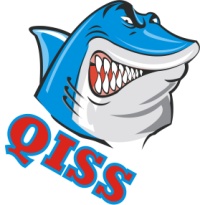 Level One – Introduction to Water SkillsEnter and exit the water safelySubmerge mouth, nose and eyesExhale underwater through mouth and noseOpen eyes underwater, pick up submerged objectChange direction while walking or paddlingRoll over from front to back and back to front with supportExplore floating on front and back with supportExplore swimming on front and back using arm and leg actions with supportUse a life jacketLevel Two – Fundamental Aquatic SkillsEnter water by stepping or jumping from the sideExit water safely using ladder or sideSubmerge entire headBlow bubbles submerging head (bobbing)Open eyes underwater, pick up submerged object in shallow waterFloat on front and backPerform front and back glideChange direction or travel paddling on front or backRoll over from front to back, back to frontTread water using arm and leg motionsSwim in front, back, and side using combined arm and leg actionsMove in the water while wearing a life jacketLevel Three – Stroke DevelopmentJump into deep water from the sideDive from kneeling or standing positionSubmerge and retrieve an object in chest deep waterBob with the head fully submergedPerform front and back glide using two different kicksFloat on front and back in deep waterChange from horizontal to vertical position on front and backTread water using hand and leg movementsPerform front and back crawlButterfly – kick and body motionLevel Four – Stroke ImprovementPerform a dive from a standing or stride positionSwim underwaterPerform a feet-first surface divePerform open turns on front and backTread water using the sculling arm motions and with different kicksFront and back crawlBreaststrokeButterflyElementary backstrokeSwim on side using scissors kickLevel Five – Stroke RefinementStanding diveShallow dive, glide two body lengths and begin any front strokeTuck surface divePike surface diveFront flip turnBackstroke flip turnFront and back crawlButterflyBreaststrokeElementary backstrokeSidestrokeTread water with two different kicksSurvival swimmingLevel Six – Swimming and Skill ProficiencyRefine all prior strokesMaster one advanced course:Personal Water SafetyFundamentals of DivingLifeguard ReadinessFitness Swimmer